Publicado en Madrid el 12/12/2017 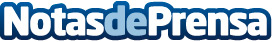 El masaje tailandés y sus beneficiosAl pensar en momentos de relax, una de las primeras imágenes que se nos viene a la mente es cualquier centro de spa. Dentro de estos centros, las actividades de mayor demanda son aquellas que se centran en masajes, los cuales pueden ser muy diferentes entre sí y por tanto aportar beneficios muy diversos. Por ejemplo podemos encontrar masajes suecos, del tejido profundo, de aromaterapia, con piedras calientes, etc. Datos de contacto:Ester ÁvilaNota de prensa publicada en: https://www.notasdeprensa.es/el-masaje-tailandes-y-sus-beneficios_1 Categorias: http://www.notasdeprensa.es